Lesson  Plans -Week 25      Honors Algebra     Feb. 10th – Feb. 14th  2014 Monday:		Chapter 7    REVIEW DAY 1TSW:                       	Solve a variety of problems involving polynomial calculations.Activity:              	Review 7-7 Handout solutions; Complete 7-8 Study GuideAssessment:       	Observation and HWHW:		   	Quiz 3 & 4 Handouts
Tuesday: 		Chapter 7   REVIEW DAY 2TSW:                          	Work in collaborative groups to solve a variety of problems involving Polynomials.Activity:              	Homework Review; Small groups work on end of Chapter Study Guide &ReviewAssessment:              	 Observation and Quiz 3 & 4 resultsHW:  			Study for the Chapter 7 TEST!  Try the online practice test.
Wednesday:     	CHAPTER 7  - TESTTSW:			Demonstrate their understanding of calculating with polynomials.Activity/Assessment:	Chapter 7 TestHW:			Chapter 8 Anticipation Guide – STEP 1 Only ___________________________________________________________________________________Thursday:	Chapter 7     IN-CLASS PROJECT DAYTSW:                   	 Demonstrate his/her ability to solve problems involving polynomials.Activity:            	Students will work on completing their Unit Project and the 			Chapter 7 Anticipation Guide Part 2&3 Assessment:    	Project and Anticipation Guide SolutionsHW:  			FINISH THE ANTICIPATION GUIDE (Due Tomorrow)!
Friday:		Chapter 8.1 & 8.2 Factoring Monomials TSW:                 		 Factor Monomials; Find the GCF of monomials; Use the distributive property to factor polynomials.  Activity:            		 Notes: p.476-479; Interactive Classroom CD; 8.1 Handout small groups; Box 			Method of Factoring p.481 #51 Assessment:    		Group work, homework resultsHW:                  	P. 479-480   # 17 -47 OddsStandards for Unit 8		A.SSE.2  and A.SSE.3a   (see detail below)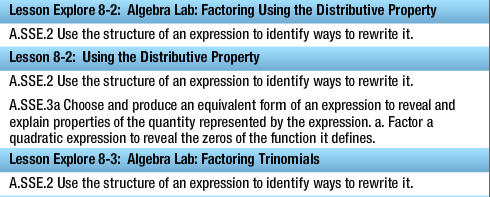 